Year 7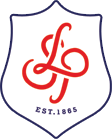 Softball/Rounders Scheme of WorkYear 7Softball & Rounders Scheme of WorkPlease note that half terms range from 5-8 weeks - activities change each half term and therefore teachers must deliver number of lessons relevant to half term length. Please deliver the assessment lesson in the final lesson of term.Aim: In this unit pupils will demonstrate timing and fluency in the replication of techniques for batting, bowling and fielding. Pupils will work on improving the skill of outwitting opponents. In striking and fielding games, players achieve this by striking the ball so that fielders are deceived or avoided, and then running between wickets or around bases to score runs. Pupils should be able to accurately score & officiate games.  Motor CompetencePupils will learn to apply consistency & timing in the use of techniques for batting, bowling and fielding. Pupils will develop ability to become a reflective learner. A continual development, adaptation and refinement of the learnt skills will contribute to producing a good performance.Rules, Strategies & TacticsPupils should be able to recognise the importance of responding to changing situations within the game. Pupils will be constantly faced with strategic and tactical decisions based on hitting/movement of the ball into space and choice of skill execution. Opportunities to umpire/coach pupils or small groups will develop communication and decision-making skills.Healthy ParticipationDevelop a deeper understanding of stretches for all major muscle group and those specific to rounders/softball. Suggest any Rounders/Softball clubs within the school timetable and promote community links. Discuss the benefits of being healthy and living an active lifestyle.Cross-Curricular LinksEnglish (key words), Maths (scoring), Citizenship (sportsmanship), Science (bodily functions and healthy lifestyle consequences)Recommended ReadingSoftball: Steps to Success - Diane L. Potter, Lynn JohnsonGame On: The Unstoppable Rise of Women's Sport - Sue AnstissLessonCore SkillLesson ObjectiveTeaching PointsSuggested DrillsQuestions to be asked (WHAT)1Throwing & CatchingThe know the teaching points of how to throw and catch and to demonstrate them in practice.ThrowStep – Side on body shape with one foot in frontPoint – use non-throwing hand to aim towards your targetThrow – Release ball judging the angle of release towards your partner/target.CatchBody - Move body so it is line with the ballEyes – Keep eyes focused on ballHands – have soft hands so the ball is collected safely.Softballhttps://www.youtube.com/watch?v=uqbF3nIMKAE Roundershttps://www.youtube.com/watch?v=WC3kFvO8GRQ Retrieval:This is the students 1st lesson.Things NEED to Know:What are the 3 teaching points of throwing and catching? When is it best to throw/catch in a game?Why do we throw/catch?2FieldingThe know the teaching points of how to field and to demonstrate this in practice.SoftballGolden Triangle –Keep your hands lowlegs shoulder width apartKnees bent with glove on the ground. Keep your eyes on the ball.Long BarrierKnee contacting the heelHead over ballFingers downHands togetherSoftballhttps://www.youtube.com/watch?v=LZLhf8Ep8t4 Roundershttps://www.youtube.com/watch?v=YWJtql-Jg0A Retrieval:What are the 3 teaching points of throwing and catching? Things NEED to Know:What are the teaching points of fielding? What I do with my body when fielding?3BattingThe know the teaching points of how to bat and to demonstrate this in practice.SoftballHigh back elbow with bat over shoulderStraight arms on contactHands closedBody shape is side onRoundersBody shape is side onOne arm battingHead stillArm at 90 degrees before hitting and straight on contact.Softballhttps://www.youtube.com/watch?v=leDfLWdAZQk Roundershttps://www.youtube.com/watch?v=8eAx71Mo5YoRetrieval:What are the teaching points of throwing and catching? Things NEED to Know:What are the teaching points of batting? What I do with my body when batting in softball/rounders?4Bowling or PitchingThe know the teaching points of how to bowl or pitch and to demonstrate this in practice.SoftballHold ball with one handStep into bowlBent kneesUnderarm bowlingRoundersHold ball with one handStep into bowlBent kneesUnderarm bowlingSoftballhttps://www.youtube.com/watch?v=mIx9CvpGXsU Roundershttps://www.youtube.com/watch?v=MH99kmx9iYI Ask the why’s around batting and the teaching points? Things NEED to Know:What are the teaching points of bowling or pitching? What I do with my body when bowling or pitching in softball/rounders?5RunningThe know the teaching points of how to run between bases and to demonstrate this in practice.Eye on the ballStep off current base and move towards next baseAnticipate when to run.Softballhttps://www.youtube.com/watch?v=awBfD3Fm-y4 Retrieval:Ask the why’s around bowling or pitching and the teaching points? Things NEED to Know:Why should you be aware when to run? What I do with my body when running in softball/rounders?6Game PlayTo know the rules of game play and to demonstrate this in competitive situations.Students will focus on rules of game play and decision making throughout.Softballhttps://www.youtube.com/watch?v=DwVYejPGS-k Roundershttps://www.youtube.com/watch?v=f5Lxiy9_L9Q Retrieval:Ask the why’s around running and the teaching points? Things NEED to Know:How can we link the skills we have been taught into a style of play? How can passing help sustain attacks in a game situation?7Game PlayTo know the rules of game play and to demonstrate this in competitive situations.Students will focus on rules of game play and decision making throughout.Softballhttps://www.youtube.com/watch?v=DwVYejPGS-kRoundershttps://www.youtube.com/watch?v=f5Lxiy9_L9QAsk the why’s around the game and the teaching points of each core skill? Things NEED to Know:How can we link the skills we have been taught into a style of play? How can passing help sustain attacks in a game situation?8Core TaskAssessmentStudents to be assessed against Assessment Matrix for final grade.